01-173 АГВТ-150 (5557)-01НН пожарный автомобиль газоводяного тушения нефтегазовых фонтанов на шасси Урал-5557 6х6 производительностью по воде до 150 л/с с турбореактивным двигателем ВК-1, боевой расчет 3 чел., емкость для керосина 2500 л, полный вес до 19.6 тн, ЯМЗ-236НЕ2 230 лс, 70 км/час, ТПП «Пеленг» г. Н. Новгород, с 2010 г.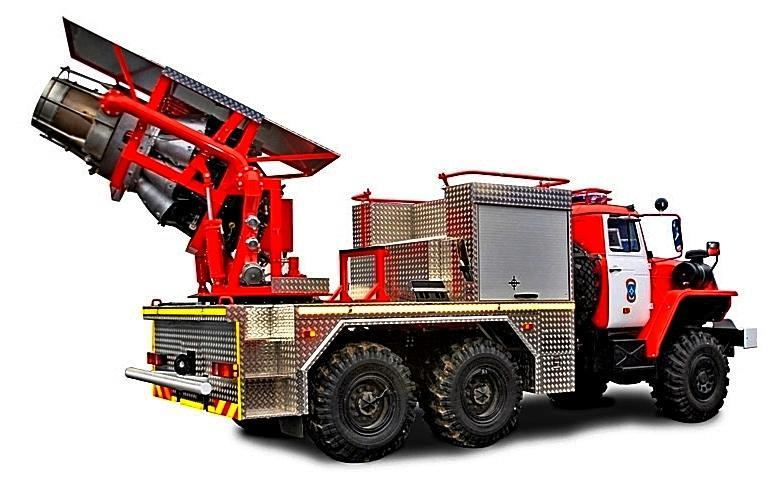 Среди множества фотографий пеленговского АГВТ-150-01НН ни одной его фото на шасси Урал-5557 не обнаружено. Тем не менее существование именно такого АГВТ вполне вероятно. По крайней мере он был сертифицирован и его можно было заказать.Производитель: Общество с ограниченной ответственностью Торгово-Производственное Предприятие «Пеленг» (ООО ТПП «Пеленг»), г. Нижний Новгород. ТУ 4854-057-25635314-2012.  АГВТ-150(5557)-01НН — автомобиль газоводяного тушения на трехосном шасси автомобиля Ураз-5557 предназначен для тушения нефтяных и газовых фонтанов, а также пожаров на технологических установках нефтеперерабатывающих и химических предприятий и охлаждения объектов с помощью подачи на горящий фонтан мощной струи газоводяной смеси. Струя воды пополам с пеной (образуется водяная пыль) отсекает пламя горящей скважины: газоводяная смесь тушит нефтяной фонтан, снимая тепло и делая среду инертной. Автомобиль используется в комплексе с пожарной насосной станцией, обеспечивающей подачу воды не менее 100 л/с, забирающей воду из естественного источника, водопроводной сети или пожарных автоцистерн. На автомобиле в качестве энергетического источника создания газоводяной струи использован авиационный турбореактивный двигатель ВК-1, при сжигании авиационного топлива выделяются продукты горения, в которые подается вода.Режимы работы АГВТ-150:1) предварительная подготовка на дистанции 30–40 м от горящего фонтана. как правило, с наветренной стороны так, чтобы направление огнегасящей струи совпадало с направлением ветра.. Запуск авиадвигателя и выход на режим «малый газ»;2) выход на позицию с дистанции 15–20 м от горящего фонтана при работе авиадвигателя 5000–5500 об/мин;3) вывод авиадвигателя на режим работы 9500 об/мин и работа по горящему фонтану;4) время гашения нефтяного и газового фонтана — 5–8 мин.Система управления: пульт управления стационарный, пульт управления выносной, пульт управления СГУ. Пожарно-техническое вооружение предназначено для использования совместно с автомобилем и размещается в специальных ящиках платформы с учетом удобного доступа и быстрого съема.  Автомобиль соответствует климатическому исполнению У (эксплуатация при температуре воздуха от минус 40 до плюс 40°С), категория размещения 1 (эксплуатация на открытом воздухе), эксплуатация в атмосфере типов 1 и 2 (условно чистой и промышленной) с размещением в период оперативного ожидания в помещении с температурой не ниже 5°С. При температуре окружающего воздуха выше 40°С (в зоне теплового излучения пожара) автомобиль должен эксплуатироваться с включенной оросительной (охлаждающей) системой. Автомобиль состоит из следующих основных частей:шасси с кабиной водителятурбореактивного двигателя ВК1-4опорного основанияповоротного основанияплатформыгидрооборудованиятопливной системыводокоммуникацийэлектрооборудованиякомплекта пожарно-технического вооружения.  Электрооборудование автомобиля состоит из электрооборудования шасси и дополнительного электрооборудования. Питание энергопотребителей автомобиля осуществляется постоянным током напряжением 24В от бортовой сети шасси.ХарактеристикиМодельАГВТ-150(5557)-01ННЧисло мест для боевого расчета, чел. 3Производительность по газоводяной смеси, л/с150Количество подаваемой через насадки воды 
для образования газоводяной смеси, л/с 90Вместимость цистерны для топлива, л2500Турбореактивный двигательВК-1Марка топливаавиационный керосин Т1, ТС1Марка масла в системе смазки МК-8, МС-8ПКоличество масла, заправляемого в коробку насосов, л 6Макс. обороты двигателя (при тушении факела), об/мин 9500Расход топлива на макс. оборотах (9500 об/мин), кг/ч1550–1600Скорость истечения газа из сопла авиадвигателя, м/с280Емкость топливного бака, л2500Углы поворота газовой струи, град:Углы поворота газовой струи, град:— в горизонтальной плоскости (влево/вправо)45/45— в вертикальной плоскости (вверх/вниз)60/15Габаритные размеры, мм: длина ширина высота8300х2500х3500Полная масса, не более, кг 19600Mаксимальная скорость, км/ч 70Базовое шасси: Урал-5557Двигатель:Двигатель:МодельЯМЗ-236НЕ2ТипдизельныйМакс. мощность, л. с. (кВт),при 2200 об/мин 230 (169)